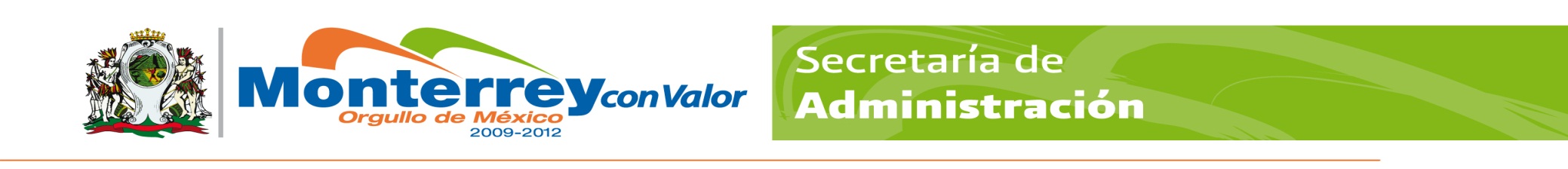 GOBIERNO MUNICIPAL DE MONTERREYSECRETARÍA DE ADMINISTRACIÓNDIRECCION DE RECURSOS HUMANOSPERFIL Y DESCRIPCIÓN DEL PUESTOGOBIERNO MUNICIPAL DE MONTERREYSECRETARÍA DE ADMINISTRACIÓNDIRECCION DE RECURSOS HUMANOSPERFIL Y DESCRIPCIÓN DEL PUESTOGOBIERNO MUNICIPAL DE MONTERREYSECRETARÍA DE ADMINISTRACIÓNDIRECCION DE RECURSOS HUMANOSPERFIL Y DESCRIPCIÓN DEL PUESTOGOBIERNO MUNICIPAL DE MONTERREYSECRETARÍA DE ADMINISTRACIÓNDIRECCION DE RECURSOS HUMANOSPERFIL Y DESCRIPCIÓN DEL PUESTOGOBIERNO MUNICIPAL DE MONTERREYSECRETARÍA DE ADMINISTRACIÓNDIRECCION DE RECURSOS HUMANOSPERFIL Y DESCRIPCIÓN DEL PUESTOGOBIERNO MUNICIPAL DE MONTERREYSECRETARÍA DE ADMINISTRACIÓNDIRECCION DE RECURSOS HUMANOSPERFIL Y DESCRIPCIÓN DEL PUESTOGOBIERNO MUNICIPAL DE MONTERREYSECRETARÍA DE ADMINISTRACIÓNDIRECCION DE RECURSOS HUMANOSPERFIL Y DESCRIPCIÓN DEL PUESTOGOBIERNO MUNICIPAL DE MONTERREYSECRETARÍA DE ADMINISTRACIÓNDIRECCION DE RECURSOS HUMANOSPERFIL Y DESCRIPCIÓN DEL PUESTOIdentificación:Identificación:Identificación:Identificación:Identificación:Identificación:Identificación:Identificación:Identificación:Identificación:Centro de costos:Centro de costos:Centro de costos:164-007164-007164-007Fecha: Fecha: 31 Mayo 202031 Mayo 2020Título del puesto:Título del puesto:Título del puesto:ALBAÑILALBAÑILALBAÑILALBAÑILALBAÑILALBAÑILALBAÑILPuesto:Puesto:Puesto:AlbañilAlbañilAlbañilAlbañilAlbañilAlbañilAlbañilSecretaría:Secretaría:Secretaría:Secretaria de Servicios PúblicosSecretaria de Servicios PúblicosSecretaria de Servicios PúblicosSecretaria de Servicios PúblicosSecretaria de Servicios PúblicosSecretaria de Servicios PúblicosSecretaria de Servicios PúblicosDirección:Dirección:Dirección:Dirección Operativa Zona NorteDirección Operativa Zona NorteDirección Operativa Zona NorteDirección Operativa Zona NorteDirección Operativa Zona NorteDirección Operativa Zona NorteDirección Operativa Zona NorteÁrea:Área:Área:JefaturaJefaturaJefaturaJefaturaJefaturaJefaturaJefaturaOrganización:Organización:Organización:Organización:Organización:Organización:Organización:Organización:Organización:Organización:Puesto al que le reporta:Puesto al que le reporta:Puesto al que le reporta:EncargadoEncargadoEncargadoEncargadoEncargadoEncargadoEncargadoPuestos que le reportan:Puestos que le reportan:Puestos que le reportan:NingunoNingunoNingunoNingunoNingunoNingunoNingunoObjetivo del puesto:Objetivo del puesto:Objetivo del puesto:Objetivo del puesto:Objetivo del puesto:Objetivo del puesto:Objetivo del puesto:Objetivo del puesto:Objetivo del puesto:Objetivo del puesto:Realizar trabajos de obra civil y/o albañilería de acuerdo al programa de trabajo diario indicado por su jefe inmediato.Realizar trabajos de obra civil y/o albañilería de acuerdo al programa de trabajo diario indicado por su jefe inmediato.Realizar trabajos de obra civil y/o albañilería de acuerdo al programa de trabajo diario indicado por su jefe inmediato.Realizar trabajos de obra civil y/o albañilería de acuerdo al programa de trabajo diario indicado por su jefe inmediato.Realizar trabajos de obra civil y/o albañilería de acuerdo al programa de trabajo diario indicado por su jefe inmediato.Realizar trabajos de obra civil y/o albañilería de acuerdo al programa de trabajo diario indicado por su jefe inmediato.Realizar trabajos de obra civil y/o albañilería de acuerdo al programa de trabajo diario indicado por su jefe inmediato.Realizar trabajos de obra civil y/o albañilería de acuerdo al programa de trabajo diario indicado por su jefe inmediato.Realizar trabajos de obra civil y/o albañilería de acuerdo al programa de trabajo diario indicado por su jefe inmediato.Realizar trabajos de obra civil y/o albañilería de acuerdo al programa de trabajo diario indicado por su jefe inmediato.Responsabilidad:Responsabilidad:Responsabilidad:Responsabilidad:Responsabilidad:Responsabilidad:Responsabilidad:Responsabilidad:Responsabilidad:Responsabilidad:Cuidar el buen uso de materiales, equipo y herramientas a su cargo.Desempeñar las labores del día con el equipo de seguridad adecuado.Reportar al mayordomo los trabajos realizados así como las incidencias Cumplir con los lineamientos del reglamento interno de trabajoAplicar los Procesos de acuerdo a su Manual.Cuidar el buen uso de materiales, equipo y herramientas a su cargo.Desempeñar las labores del día con el equipo de seguridad adecuado.Reportar al mayordomo los trabajos realizados así como las incidencias Cumplir con los lineamientos del reglamento interno de trabajoAplicar los Procesos de acuerdo a su Manual.Cuidar el buen uso de materiales, equipo y herramientas a su cargo.Desempeñar las labores del día con el equipo de seguridad adecuado.Reportar al mayordomo los trabajos realizados así como las incidencias Cumplir con los lineamientos del reglamento interno de trabajoAplicar los Procesos de acuerdo a su Manual.Cuidar el buen uso de materiales, equipo y herramientas a su cargo.Desempeñar las labores del día con el equipo de seguridad adecuado.Reportar al mayordomo los trabajos realizados así como las incidencias Cumplir con los lineamientos del reglamento interno de trabajoAplicar los Procesos de acuerdo a su Manual.Cuidar el buen uso de materiales, equipo y herramientas a su cargo.Desempeñar las labores del día con el equipo de seguridad adecuado.Reportar al mayordomo los trabajos realizados así como las incidencias Cumplir con los lineamientos del reglamento interno de trabajoAplicar los Procesos de acuerdo a su Manual.Cuidar el buen uso de materiales, equipo y herramientas a su cargo.Desempeñar las labores del día con el equipo de seguridad adecuado.Reportar al mayordomo los trabajos realizados así como las incidencias Cumplir con los lineamientos del reglamento interno de trabajoAplicar los Procesos de acuerdo a su Manual.Cuidar el buen uso de materiales, equipo y herramientas a su cargo.Desempeñar las labores del día con el equipo de seguridad adecuado.Reportar al mayordomo los trabajos realizados así como las incidencias Cumplir con los lineamientos del reglamento interno de trabajoAplicar los Procesos de acuerdo a su Manual.Cuidar el buen uso de materiales, equipo y herramientas a su cargo.Desempeñar las labores del día con el equipo de seguridad adecuado.Reportar al mayordomo los trabajos realizados así como las incidencias Cumplir con los lineamientos del reglamento interno de trabajoAplicar los Procesos de acuerdo a su Manual.Cuidar el buen uso de materiales, equipo y herramientas a su cargo.Desempeñar las labores del día con el equipo de seguridad adecuado.Reportar al mayordomo los trabajos realizados así como las incidencias Cumplir con los lineamientos del reglamento interno de trabajoAplicar los Procesos de acuerdo a su Manual.Cuidar el buen uso de materiales, equipo y herramientas a su cargo.Desempeñar las labores del día con el equipo de seguridad adecuado.Reportar al mayordomo los trabajos realizados así como las incidencias Cumplir con los lineamientos del reglamento interno de trabajoAplicar los Procesos de acuerdo a su Manual.Funciones / Desempeño:Funciones / Desempeño:Funciones / Desempeño:Funciones / Desempeño:Funciones / Desempeño:Funciones / Desempeño:Funciones / Desempeño:Funciones / Desempeño:Funciones / Desempeño:Funciones / Desempeño:Evaluar las necesidades de material para los trabajos según programa diario. Limpiar y Recolectar de Área de trabajo, para su traslado al lugar de confinamiento.Recoger el material sobrante, equipo y herramienta.Evaluar las necesidades de material para los trabajos según programa diario. Limpiar y Recolectar de Área de trabajo, para su traslado al lugar de confinamiento.Recoger el material sobrante, equipo y herramienta.Evaluar las necesidades de material para los trabajos según programa diario. Limpiar y Recolectar de Área de trabajo, para su traslado al lugar de confinamiento.Recoger el material sobrante, equipo y herramienta.Evaluar las necesidades de material para los trabajos según programa diario. Limpiar y Recolectar de Área de trabajo, para su traslado al lugar de confinamiento.Recoger el material sobrante, equipo y herramienta.Evaluar las necesidades de material para los trabajos según programa diario. Limpiar y Recolectar de Área de trabajo, para su traslado al lugar de confinamiento.Recoger el material sobrante, equipo y herramienta.Evaluar las necesidades de material para los trabajos según programa diario. Limpiar y Recolectar de Área de trabajo, para su traslado al lugar de confinamiento.Recoger el material sobrante, equipo y herramienta.Evaluar las necesidades de material para los trabajos según programa diario. Limpiar y Recolectar de Área de trabajo, para su traslado al lugar de confinamiento.Recoger el material sobrante, equipo y herramienta.Evaluar las necesidades de material para los trabajos según programa diario. Limpiar y Recolectar de Área de trabajo, para su traslado al lugar de confinamiento.Recoger el material sobrante, equipo y herramienta.Evaluar las necesidades de material para los trabajos según programa diario. Limpiar y Recolectar de Área de trabajo, para su traslado al lugar de confinamiento.Recoger el material sobrante, equipo y herramienta.Evaluar las necesidades de material para los trabajos según programa diario. Limpiar y Recolectar de Área de trabajo, para su traslado al lugar de confinamiento.Recoger el material sobrante, equipo y herramienta.Perfil del Puesto:Perfil del Puesto:Perfil del Puesto:Perfil del Puesto:Perfil del Puesto:Perfil del Puesto:Perfil del Puesto:Perfil del Puesto:Perfil del Puesto:Perfil del Puesto:EspecificaciónCaracterísticasCaracterísticasCaracterísticasCaracterísticasCaracterísticasCaracterísticasRequerimientoRequerimientoRequerimientoEducaciónPrimariaPrimariaPrimariaPrimariaPrimariaPrimariaIndispensableIndispensableIndispensableExperienciaN/AN/AN/AN/AN/AN/AIndispensableIndispensableIndispensableHabilidades: AlbañileríaAlbañileríaAlbañileríaAlbañileríaAlbañileríaAlbañileríaIndispensableIndispensableIndispensableHabilidades: Plomería básicaPlomería básicaPlomería básicaPlomería básicaPlomería básicaPlomería básicaIndispensableIndispensableIndispensableConocimientos:Lectura Básica de planos.Lectura Básica de planos.Lectura Básica de planos.Lectura Básica de planos.Lectura Básica de planos.Lectura Básica de planos.IndispensableIndispensableIndispensableConocimientos:Conocer la política y los objetivos de calidad.Conocer la política y los objetivos de calidad.Conocer la política y los objetivos de calidad.Conocer la política y los objetivos de calidad.Conocer la política y los objetivos de calidad.Conocer la política y los objetivos de calidad.IndispensableIndispensableIndispensableConocimientos:Conocer el manual de procesos de su área.Conocer el manual de procesos de su área.Conocer el manual de procesos de su área.Conocer el manual de procesos de su área.Conocer el manual de procesos de su área.Conocer el manual de procesos de su área.IndispensableIndispensableIndispensableActitudes:CumplimientoCumplimientoCumplimientoCumplimientoCumplimientoCumplimientoIndispensableIndispensableIndispensableActitudes:OrdenOrdenOrdenOrdenOrdenOrdenIndispensableIndispensableIndispensableActitudes:Trabajo En EquipoTrabajo En EquipoTrabajo En EquipoTrabajo En EquipoTrabajo En EquipoTrabajo En EquipoIndispensableIndispensableIndispensableActitudes:CooperaciónCooperaciónCooperaciónCooperaciónCooperaciónCooperaciónIndispensableIndispensableIndispensableEl espacio de: Requerimiento, deberá ser llenado de acuerdo a lo que solicite el puesto  para desempeñar sus actividadesSi es: (I) Indispensable, es que es necesario y/o (D) Deseable, de ser posible que cuente con esas características.El espacio de: Requerimiento, deberá ser llenado de acuerdo a lo que solicite el puesto  para desempeñar sus actividadesSi es: (I) Indispensable, es que es necesario y/o (D) Deseable, de ser posible que cuente con esas características.El espacio de: Requerimiento, deberá ser llenado de acuerdo a lo que solicite el puesto  para desempeñar sus actividadesSi es: (I) Indispensable, es que es necesario y/o (D) Deseable, de ser posible que cuente con esas características.El espacio de: Requerimiento, deberá ser llenado de acuerdo a lo que solicite el puesto  para desempeñar sus actividadesSi es: (I) Indispensable, es que es necesario y/o (D) Deseable, de ser posible que cuente con esas características.El espacio de: Requerimiento, deberá ser llenado de acuerdo a lo que solicite el puesto  para desempeñar sus actividadesSi es: (I) Indispensable, es que es necesario y/o (D) Deseable, de ser posible que cuente con esas características.El espacio de: Requerimiento, deberá ser llenado de acuerdo a lo que solicite el puesto  para desempeñar sus actividadesSi es: (I) Indispensable, es que es necesario y/o (D) Deseable, de ser posible que cuente con esas características.El espacio de: Requerimiento, deberá ser llenado de acuerdo a lo que solicite el puesto  para desempeñar sus actividadesSi es: (I) Indispensable, es que es necesario y/o (D) Deseable, de ser posible que cuente con esas características.El espacio de: Requerimiento, deberá ser llenado de acuerdo a lo que solicite el puesto  para desempeñar sus actividadesSi es: (I) Indispensable, es que es necesario y/o (D) Deseable, de ser posible que cuente con esas características.El espacio de: Requerimiento, deberá ser llenado de acuerdo a lo que solicite el puesto  para desempeñar sus actividadesSi es: (I) Indispensable, es que es necesario y/o (D) Deseable, de ser posible que cuente con esas características.El espacio de: Requerimiento, deberá ser llenado de acuerdo a lo que solicite el puesto  para desempeñar sus actividadesSi es: (I) Indispensable, es que es necesario y/o (D) Deseable, de ser posible que cuente con esas características.Aprobaciones:Aprobaciones:Aprobaciones:Aprobaciones:Aprobaciones:Aprobaciones:Aprobaciones:Aprobaciones:Aprobaciones:SECRETARÍASECRETARÍASECRETARÍASECRETARÍASECRETARÍASECRETARÍASECRETARÍASECRETARÍASECRETARÍAELABORÓ:PEDRO HUGO GUAJARDO GUTIERREZELABORÓ:PEDRO HUGO GUAJARDO GUTIERREZELABORÓ:PEDRO HUGO GUAJARDO GUTIERREZELABORÓ:PEDRO HUGO GUAJARDO GUTIERREZREVISÓ:LIC. FELIX MANUEL GARCIA NACIANCENOAUTORIZÓ:LIC. DIEGO TREVIÑO MARTINEZAUTORIZÓ:LIC. DIEGO TREVIÑO MARTINEZAUTORIZÓ:LIC. DIEGO TREVIÑO MARTINEZAUTORIZÓ:LIC. DIEGO TREVIÑO MARTINEZCOORDINADOR OPERATIVO COORDINADOR OPERATIVO COORDINADOR OPERATIVO COORDINADOR OPERATIVO DIRECTOR ADMINISTRATIVODIRECTOR OPERATIVO ZONA NORTEDIRECTOR OPERATIVO ZONA NORTEDIRECTOR OPERATIVO ZONA NORTEDIRECTOR OPERATIVO ZONA NORTEDIRECCIÓN DE RECURSOS HUMANOSDIRECCIÓN DE RECURSOS HUMANOSDIRECCIÓN DE RECURSOS HUMANOSDIRECCIÓN DE RECURSOS HUMANOSDIRECCIÓN DE RECURSOS HUMANOSDIRECCIÓN DE RECURSOS HUMANOSDIRECCIÓN DE RECURSOS HUMANOSDIRECCIÓN DE RECURSOS HUMANOSDIRECCIÓN DE RECURSOS HUMANOSREVISO:LIC. NICOLAS FRANCISCO CERDA LUNAREVISO:LIC. NICOLAS FRANCISCO CERDA LUNAREVISO:LIC. NICOLAS FRANCISCO CERDA LUNAREVISO:LIC. NICOLAS FRANCISCO CERDA LUNAAUTORIZO:LIC. EDGAR GUILLEN CACERESVIGENCIA:31/ENE.2019VIGENCIA:31/ENE.2019VIGENCIA:31/ENE.2019VIGENCIA:31/ENE.2019COORDINADOR DE RECLUTAMIENTO Y SELECCIÓNCOORDINADOR DE RECLUTAMIENTO Y SELECCIÓNCOORDINADOR DE RECLUTAMIENTO Y SELECCIÓNCOORDINADOR DE RECLUTAMIENTO Y SELECCIÓNDIRECTOR DE RECURSOS HUMANOSFECHAFECHAFECHAFECHA